1 группа1). Физическая величина:Физическая величина, численно равная количеству теплоты, которое необходимо передать телу массой 1кг для того, чтобы его температура изменилась на 1°С, называется ………2). Загадки:1. Там сверкает снег и лед, 
    Там сама зима живет. 
2. Я - вода, да по воде же и плаваю.3). Графики:Какому процессу принадлежит отрезок. Подписать каждый отрезок название процесса, формулу для расчёта процесса и определить, для какого вещества построен график.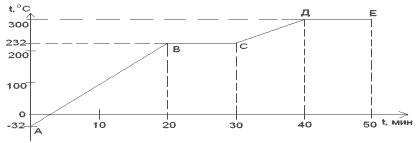 4). Запишите  обозначение физической величины?      Запишите  единицу измерения физической величины?5).  Кроссворды: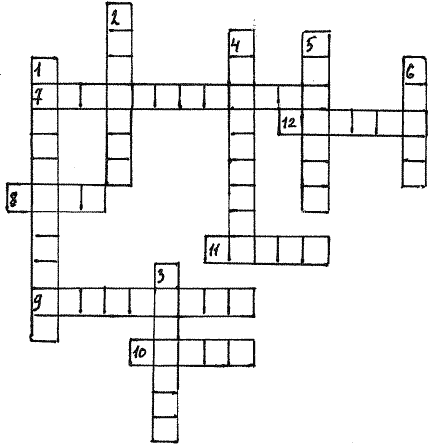 По вертикали:1. Переход молекул из пара в жидкость.2. Процесс, сопровождающийся быстрым образованием и ростом пузырьков пара, прорывающихся наружу.3. Количество :4. Переход вещества из твердого состояния в жидкое.5. Физическая величина, измеряющаяся в джоулях.6. Физическая величина, измеряющаяся в килограммах.По горизонтали:7. Переход вещества из жидкого состояния в твердое.8. Кристаллы воды.9. Переход молекул из жидкости в пар.10. Вещество, температура плавления которого 232 o С.11. Топливо.12. Единица измерения температуры.6). Озвучить фрагмент. 2 группа1). Физическая величина:Физическая величина, показывающая, какое количество теплоты выделяется при полном сгорании топлива массой 1кг, называется………………….2). Загадки:1. Что за звездочки чудные,
На пальто и платке?
Все сквозные, вырезные,
А возьмешь — вода в руке.2. Чего в доме не видно?3). Графики:Какому процессу принадлежит отрезок. Подписать каждый отрезок название процесса, формулу для расчёта процесса и определить, для какого вещества построен график.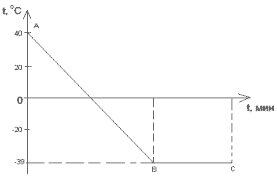 4). Запишите  обозначение физической величины?      Запишите  единицу измерения физической величины?5).  Кроссворды:По вертикали:1. Переход молекул из пара в жидкость.2. Процесс, сопровождающийся быстрым образованием и ростом пузырьков пара, прорывающихся наружу.3. Количество :4. Переход вещества из твердого состояния в жидкое.5. Физическая величина, измеряющаяся в джоулях.6. Физическая величина, измеряющаяся в килограммах.По горизонтали:7. Переход вещества из жидкого состояния в твердое.8. Кристаллы воды.9. Переход молекул из жидкости в пар.10. Вещество, температура плавления которого 232 o С.11. Топливо.12. Единица измерения температуры.6). Озвучить фрагмент. 3 группа1). Физическая величина:Физическая величина, показывающая, какое количество теплоты необходимо сообщить кристаллическому телу массой 1кг, чтобы при температуре плавления полностью перевести его в жидкое состояние, называется………………..2). Загадки:1. Летит — молчит.
Лежит — молчит.
Когда умрет, тогда заревет.
Что это такое? 
2. Из избы мерзнут, а с улицы – нет.3). Графики:Какому процессу принадлежит отрезок. Подписать каждый отрезок название процесса, формулу для расчёта процесса и определить, для какого вещества построен график.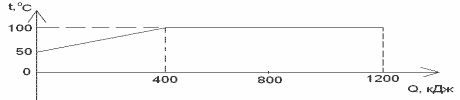 4). Запишите  обозначение физической величины?      Запишите  единицу измерения физической величины?5).  Кроссворды:По вертикали:1. Переход молекул из пара в жидкость.2. Процесс, сопровождающийся быстрым образованием и ростом пузырьков пара, прорывающихся наружу.3. Количество :4. Переход вещества из твердого состояния в жидкое.5. Физическая величина, измеряющаяся в джоулях.6. Физическая величина, измеряющаяся в килограммах.По горизонтали:7. Переход вещества из жидкого состояния в твердое.8. Кристаллы воды.9. Переход молекул из жидкости в пар.10. Вещество, температура плавления которого 232 o С.11. Топливо.12. Единица измерения температуры.6). Озвучить фрагмент. 4 группа1). Физическая величина:Физическая величина, показывающая, какое количество теплоты необходимо, чтобы обратить жидкость массой 1кг в пар без изменения температуры, называется ……..2). Загадки:1. В огне не горит,
А в воде не тонет.2. Как можно провести воду в решете?3). Графики:Какому процессу принадлежит отрезок. Подписать каждый отрезок название процесса, формулу для расчёта процесса и определить, для какого вещества построен график.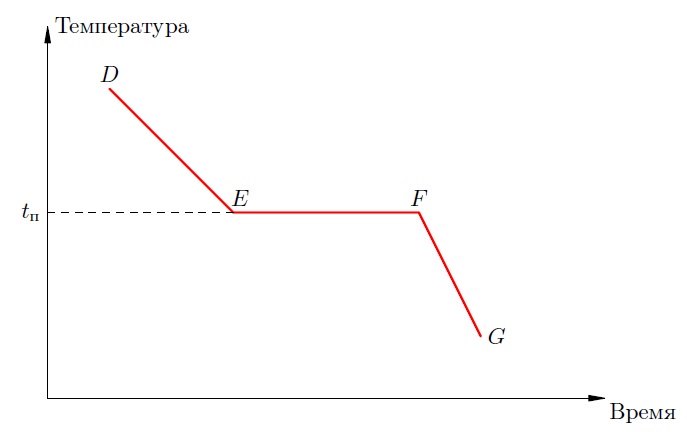 4). Запишите  обозначение физической величины?      Запишите  единицу измерения физической величины?5).  Кроссворды:По вертикали:1. Переход молекул из пара в жидкость.2. Процесс, сопровождающийся быстрым образованием и ростом пузырьков пара, прорывающихся наружу.3. Количество:4. Переход вещества из твердого состояния в жидкое.5. Физическая величина, измеряющаяся в джоулях.6. Физическая величина, измеряющаяся в килограммах.По горизонтали:7. Переход вещества из жидкого состояния в твердое.8. Кристаллы воды.9. Переход молекул из жидкости в пар.10. Вещество, температура плавления которого 232 o С.11. Топливо.12. Единица измерения температуры.6). Озвучить фрагмент. Физическая величинаОбозначениеКоличество теплотыМассаУдельная теплота плавленияИзменение температурыУдельная теплота парообразованияУдельная теплоемкостьФизическая величинаЕдиницы измеренияКоличество теплотыМассаИзменение температурыУдельная теплоемкостьУдельная теплота плавленияУдельная теплота парообразованияФизическая величинаОбозначениеКоличество теплотыМассаУдельная теплота плавленияИзменение температурыУдельная теплота парообразованияУдельная теплоемкостьФизическая величинаЕдиницы измеренияКоличество теплотыМассаИзменение температурыУдельная теплоемкостьУдельная теплота плавленияУдельная теплота парообразованияФизическая величинаОбозначениеКоличество теплотыМассаУдельная теплота плавленияИзменение температурыУдельная теплота парообразованияУдельная теплоемкостьФизическая величинаЕдиницы измеренияКоличество теплотыМассаИзменение температурыУдельная теплоемкостьУдельная теплота плавленияУдельная теплота парообразованияФизическая величинаОбозначениеКоличество теплотыМассаУдельная теплота плавленияИзменение температурыУдельная теплота парообразованияУдельная теплоемкостьФизическая величинаЕдиницы измеренияКоличество теплотыМассаИзменение температурыУдельная теплоемкостьУдельная теплота плавленияУдельная теплота парообразования